 Scholarships will be awarded to eligible graduating high school seniors who currently live in the Dash Point or Browns Point communities (see attached eligibility map on page 5).It is a requirement that the applicant or parent be a current member of the Dash Point Social & Improvement Club. Annual dues are $10 per person. Please apply online for DPSIC membership or download an application form.Applicants planning to attend a two or four-year university, college, technical or professional school may apply. We encourage students planning enrollment in non-degree, certificate/apprenticeship programs such as skilled trades, construction trades, healthcare, manufacturing, management, sales and merchandizing to apply. Although the scholarship committee considers an applicant's academic transcript in awarding these scholarships, considerable value is placed on an essay of future educational/life goals, contributions to school, leadership qualities and service to the community. Again, this year, one scholarship will be awarded with community service as the most important element in memory of Janet Flynn. She was the owner of Janet's Table Supply, a small community store that was located near the old Dash Point School on Eastside Drive.Applications must include the following:Completed online application form along with a cover letter (application forms also available at www.dashpoint.org).An essay describing your future educational/life goals and why you have chosen this career path. Please limit your essay to one typed page. Verify your statement with your signature.A signed high school transcript from your school's registrar that includes your cumulative grade point average through the first semester of your senior year. Transcript must be sealed and notarized for security purposes.A copy of the acceptance letter from your chosen university, college, technical, vocational or professional school.Letters of recommendation can be included but are optional. These letters are often sealed for confidentiality.All applicants will be notified of the scholarship committee's decision prior to graduation.APPLICATIONS DUE MAY 1st BY 5:00 PMMail or deliver completed application to:Ms. Kathy Martin1502 Markham Avenue NE Dash Point, WA 98422Questions can be answered by calling Ms. Martin at 253-927-6593Graduation Year                     .Please type or print all responses. This form must be accompanied by your one-page essay, your high school grade transcript (9th grade through your first semester in grade 12) and a copy of the acceptance letter from your chosen university, college, technical or professional institution. Honors and Awards: List below any honors, awards or recognition that you have received.Leadership Positions: List elected or appointed positions held in school, community or work activities, including positions in which you were directly responsible for directing or motivating others. For example, student body, club officer, committee chair, team captain, newspaper editor, etc.School Activities: List all activities outside of regular classes in which you have participated during high school. Include clubs, musical groups, athletic teams, etc. List all major accomplishments, if any, in each (such as varsity letter, treasurer, lead role, etc.)Community Involvement: List all community activities in which you have participated. These should be activities outside of school credit such as church groups, scouts, 4-H and volunteer groups.Work Experience:Complete both pages of the application form and return with cover page, essay, transcript and acceptance letter by May 1st to address shown on the application cover page.Signature: _______________________________________________	Date: _______________________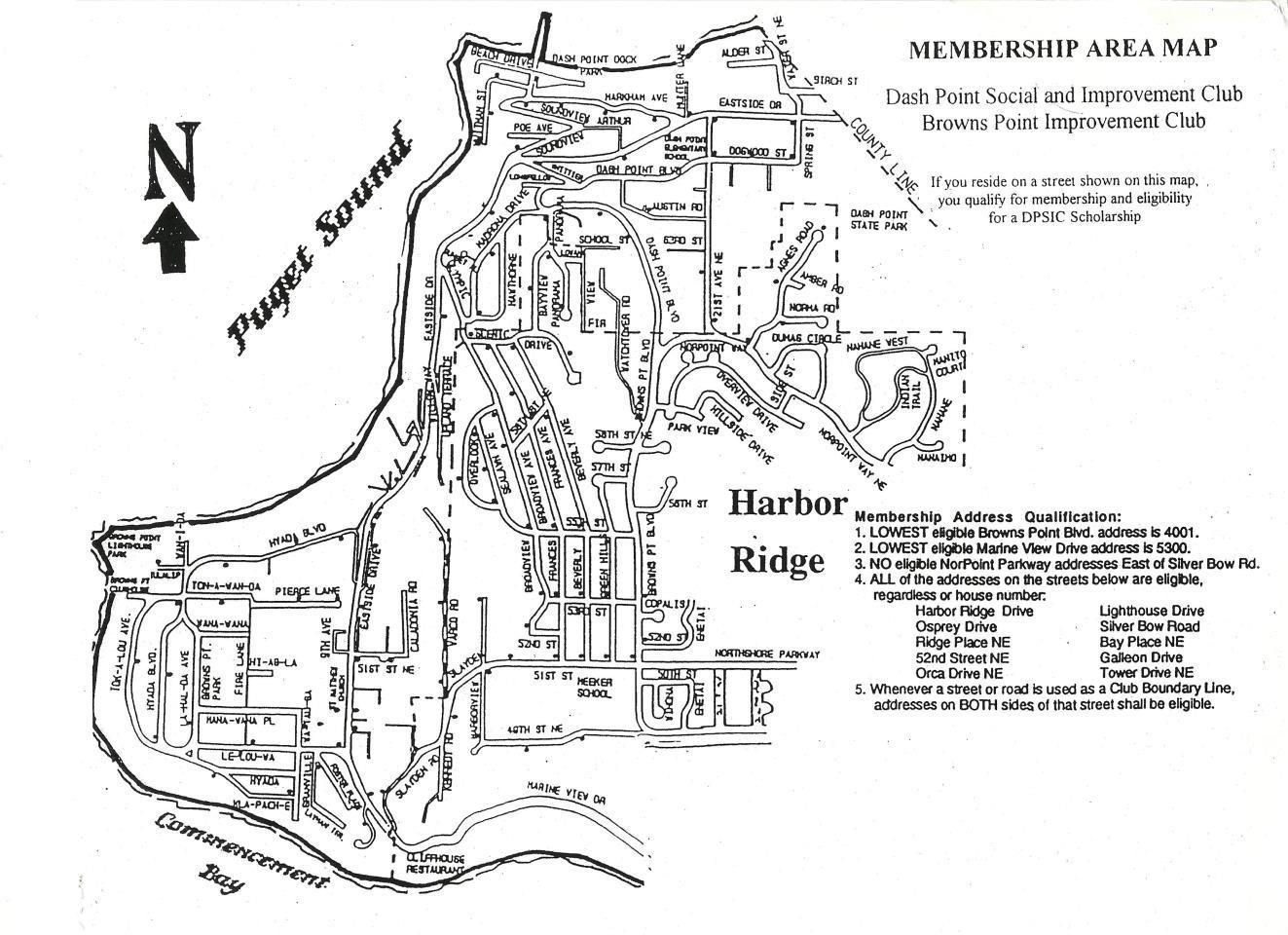 NAME:_____________________________________________________________ADDRESS:_____________________________________________________________TELEPHONE:_____________________________________________________________EMAIL:_____________________________________________________________DPSIC MEMBER NAME:_____________________________________________________________Name:________________________________________________________________________Address:______________________________________________________________________Community: Dash Point ____ or Browns Point ____Email:_________________________________________ Phone:_________________________Intended field of study:__________________________________________________________High School:___________________________________________________________________Middle School:_________________________________________________________________Elementary School:______________________________________________________________College, university, technical, vocational, professional school planning to attend:___________________________________________________________________________________________Honor or AwardGr. 9Gr. 10Gr. 11Gr. 12Organization Leadership PositionGr. 9Gr. 10Gr. 11Gr. 12Activity or Organization Club, Organization, TeamGr. 9Gr. 10Gr. 11Gr. 12Accomplishments OrganizationGr. 9Gr. 10Gr. 11Gr. 12Activity Performed/Length of Service with Contact Person and Phone NumberTotal HoursOrganizationGr. 9Gr. 10Gr. 11Gr. 12Activity Performed/Length of Service with Contact Person and Phone NumberDash Point Social and Improvement Club – Membership Application or Renewal for 2021Name:________________________________________________________________________Address:______________________________________________________________________City (Dash Point or Browns Point):_________________________________________________ State:________        Zip:________Email:_________________________________________ Phone:_________________________Enclose check for $10.00 per person payable to DPSICMail to: DPSICAttention: Membership6716 East Side Drive NESte 1 PMB23Tacoma, WA 98422 